городской округ г.Дивногорск Красноярского края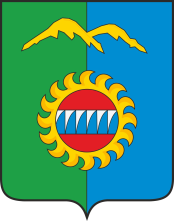 Дивногорский городской Совет депутатовР Е Ш Е Н И Е      ______.2022		                 г. Дивногорск                                     № ________– ГСО внесении дополнений и изменений  в решение Дивногорского городского Совета депутатов от 24.11.2021 №16-103-ГС «Об утверждении Регламента Дивногорского городского Совета депутатов» 	В соответствии с Федеральным законом от 06.10.2003 № 131-ФЗ «Об общих принципах организации местного самоуправления в Российской Федерации», на основании результатов юридической экспертизы управления территориальной политики Губернатора Красноярского края муниципального нормативного правового акта от 06.04.2022 года, руководствуясь статьей 50 Устава города,  Дивногорский городской Совет депутатов РЕШИЛ:	1.  Внести в решение Дивногорского городского Совета депутатов от  24.11.2021 №16-103-ГС «Об утверждении Регламента Дивногорского городского Совета депутатов» (далее - Регламент) дополнения и изменения  следующего содержания:1.1. В пункте 2 статьи 21 Регламента в первом абзаце слова «,а также установления льгот по их уплате» заменить словами «и установления льгот по их уплате, а также применения к Главе города и к депутату  городского Совета депутатов мер ответственности, предусмотренных частью 7.3-1 статьи 40 Федерального закона от 06.10.2003 № 131-ФЗ «Об общих принципах организации местного самоуправления в Российской Федерации»;1.2. Пункт 1 статьи 33 Регламента дополнить подпунктом 2.1 следующего содержания:«2.1) решение об удалении Главы города в отставку»;	1.3. В пункте 2 статьи 43 Регламента слова «Открытое голосование может быть поименным» исключить.	1.4. Пункты 4 и 8 статьи 44 Регламента исключить.2. Настоящее решение вступает в силу в день, следующий за днем его опубликования в газете «Огни Енисея» и подлежит размещению на официальном сайте администрации города в информационно-телекоммуникационной сети «Интернет».3. Контроль за исполнением настоящего решения возложить                      на постоянную комиссию по законности, правопорядку, защите прав граждан и информационной политике (Коршун Е.Г.). Глава города                                                                               С.И. ЕгоровПредседатель городского Совета депутатов                                                     Ю.И. МурашовПояснительная записка к проекту решения	На основании результатов юридической экспертизы управления территориальной политики Губернатора Красноярского края муниципального нормативного правового акта, в соответствии с требованиями статей 40, 43 Федерального закона от 06.10.2003 № 131-ФЗ «Об общих принципах организации местного самоуправления в Российской Федерации», пункта 2 статьи 50 Устава города, предлагается внести в Регламент городского Совета депутатов изменения следующего содержания:	 - в статье 21 дополнение о том, что закрытое заседание сессии не может проводится по вопросу о применении к Главе города и к депутату  городского Совета депутатов мер ответственности, предусмотренных частью 7.3-1 статьи 40 Федерального закона от 06.10.2003 № 131-ФЗ «Об общих принципах организации местного самоуправления в Российской Федерации»;	- в статьях 43, 44 исключить положения о поименном голосовании, так как это не предусмотрено пунктом 2 статьи 50 Устава города.